風起雲永的冒險靖技場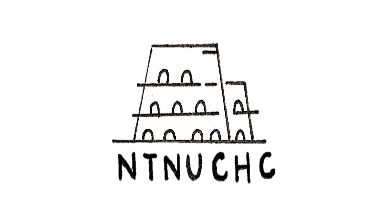 2020國立臺灣師範大學彰化同鄉校友會返鄉服務隊    各位親愛的家長您好，我們是國立臺灣師範大學彰化同鄉校友會返鄉服務隊，由一群擁有服務熱誠的彰化子弟組成，秉持著「貢獻所學、回饋鄉里」的精神，讓有心的彰化學子能夠抱著「學習、成長、服務」的態度、對家鄉的關懷及認同，奉獻所學，回報彰化這片土地上的所有人。今年寒假，我們選擇永靖國小舉辦營隊，準備帶給孩子們一個不一樣的假期，營隊內將有不同的知識性課程、精心設計的遊戲以及生動活潑的表演，能讓孩子在快樂中學習、成長。活動地點：永靖國小 招生對象：四~六年級，預計招收40人活動日期：2020/02/03(一)~2020/02/05(三)，共三天活動費用：新台幣300元(餐費和保險費) 報名日期：即日起至12/27(五)前將報名表和費用交給永靖國小學務處江建昱組長；費用300元於活動當日交給臺灣師大彰友會活動人員。營隊負責人：昌洋立0977-627-172---------風起雲永的冒險靖技場報名表(沿虛線撕下繳回)---------          家長簽名：姓名：姓名：班級：____年____班 座號________班級：____年____班 座號________班級：____年____班 座號________性別：聯絡電話：___________________聯絡電話：___________________生日： _____年_____月____日生日： _____年_____月____日身分證字號(辦保險)：______________________________身分證字號(辦保險)：______________________________聯絡地址：聯絡地址：聯絡地址：聯絡地址：聯絡地址：聯絡地址：便當：  □葷    □素是否參加晚會:  □是    □否 是否參加晚會:  □是    □否 是否參加晚會:  □是    □否 有無特殊疾病：  □無       □有 ______________________________有無特殊疾病：  □無       □有 ______________________________緊急連絡人姓名/關係：電話/手機：緊急連絡人姓名/關係：電話/手機：緊急連絡人姓名/關係：電話/手機：已確認三天的家長接送方式為：已確認三天的家長接送方式為：已確認三天的家長接送方式為：